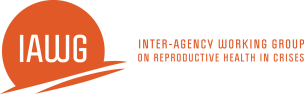 Basic Emergency Obstetric and Newborn Care in Humanitarian Settings: Select Signal FunctionsActive Management of Third Stage of Labor Skills ChecklistGuidelines for participants:All essential information will be provided to you at the start of the activity.Ask the facilitator to clarify any questions before beginning. Once the activity has started, the facilitator will not provide any further information.You will have four minutes to complete each station.Talk to and care for the woman in front of you exactly as you would in real life.Be explicit in verbalizing your clinical thinking and subsequent decisions.If you give a medication, you must state what you are giving, the dose, the route, and why you are giving it.Instructions for the examiner: Briefly review the instructions for the participant.Start with the baby on top of the mother/simulator’s abdomen.Observe only; do not intervene in each participant’s demonstration.Feedback will be held at the end of the assessment for all participants.Read the following to the participant“You are alone in a rural facility and, at the start of this scenario, you have just delivered a baby and placed it on the mother’s abdomen.”Adapted from Helping Mothers Survive: Bleeding After Birth, Training Package, created by Jhpiego (12/2014).SKILLS CHECKLISTYESNO1.   Following delivery of the infant, the provider checks for a second baby2.   Tells the woman what medication she is being given3.   Gives uterotonic medication within 1 minute of delivery of the infant4.   Tells the patient why she is getting the medication5.  Cuts the cord. Observe for (1) changing/or taking off the first pair of gloves and (2) cutting after giving the uterotonic.6.   Applies counter-pressure while performing controlled cord traction7.   Only performs controlled cord traction when the patient is having a contraction8.   Uses both hands to catch the placenta9.   Gently turns the placenta while it is being delivered10. Assesses fundal tone immediately following delivery of the placenta11. Inspects the placenta and membranes for completeness12. Checks the woman’s bleeding